Cornerstone Fall 2017 Small GroupsGroups start week of January 28thRegistration on-going in Foyer___________________________________________________________________________________________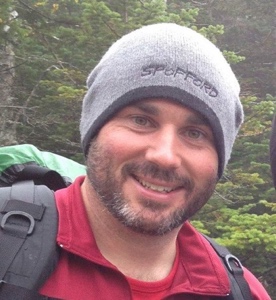 Sundays 10:00am (first meeting on Sunday, January 28th | Andy Bradshaw | 25 Mill Rd, Littleton | 		 Email: andrewsbradshaw@gmail.comPhone: Andy 617 519-5314 | Andy will be leading study based on the book Luke 1-12: The kingdom has come written by Mike McKinley. The seven-week study bringing you face to face with the surprising, powerful, welcoming, joy-bringing Savior of the world. ____________________________________________________________________________________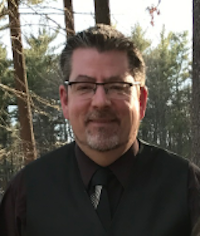 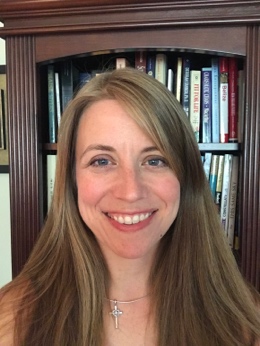 Mondays 6:30pm first meeting on Monday, January 29th) | Jon & Kathy Harwood | 243 Riverbend Dr, Groton |Email: kathleen.m.harwood@gmail.comHome: (978) 749-3751| Jon: (978) 494-2941 | Kathy: (978) 494-3916Jon & Kathy Harwood will be leading an Evangelism Small Group. The session will focus on Evangelism with the goal of helping participants to understand more fully their roles in the Evangelism process, to know and experience how to clearly and comfortably share their faith story with others as they become better prepared to give a reason for the hope that is within them (1 Peter 3:15). ____________________________________________________________________________________________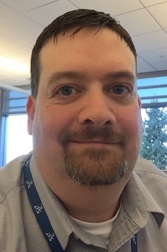 Thursdays 7:00pm (first meeting on February 1st) | Kevin Crawford | at Cornerstone |Email: kmcrawford9@gmail.com  Home: 832-644-5895 | Kevin: 832-370-4866Kevin will be leading study based on the book Luke 1-12: The kingdom has come written by Mike McKinley. The seven-week study bringing you face to face with the surprising, powerful, welcoming, joy-bringing Savior of the world. 